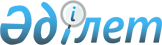 Еуразиялық экономикалық одақтың техникалық регламенттерін әзірлеу және Кеден одағының техникалық регламенттеріне өзгерістер енгізу жоспарының II бөліміне өзгеріс енгізу туралыЕуразиялық экономикалық комиссия Кеңесінің 2020 жылғы 30 қаңтардағы № 7 шешімі.
      Еуразиялық экономикалық комиссия Кеңесінің 2012 жылғы 20 маусымдағы № 48 шешімімен бекітілген Еуразиялық экономикалық одақтың техникалық регламенттерін әзірлеу, қабылдау, өзгерту және күшін жою тәртібінің 3-тармағына, Еуразиялық экономикалық одақ шеңберіндегі техникалық реттеу туралы хаттаманың (2014 жылғы 29 мамырдағы Еуразиялық экономикалық одақ туралы шартқа № 9 қосымша) 3-тармағына және Жоғары Еуразиялық экономикалық кеңестің 2014 жылғы 23 желтоқсандағы № 98 шешімімен бекітілген Еуразиялық экономикалық комиссияның Жұмыс регламентіне № 1 қосымшаның 31-тармағына сәйкес Еуразиялық экономикалық комиссия Кеңесі шешті:
      1. Еуразиялық экономикалық комиссия Кеңесінің 2014 жылғы 1 қазандағы № 79 шешімімен бекітілген Еуразиялық экономикалық одақтың техникалық регламенттерін әзірлеу және Кеден одағының техникалық регламенттеріне өзгерістер енгізу жоспарының ІІ бөлімі мынадай мазмұндағы 41-позициямен толықтырылсын:
      2. Осы Шешім ресми жарияланған күнінен бастап күнтізбелік 30 күн өткен соң күшіне енеді.
      Еуразиялық экономикалық комиссия Кеңесінің мүшелері:
					© 2012. Қазақстан Республикасы Әділет министрлігінің «Қазақстан Республикасының Заңнама және құқықтық ақпарат институты» ШЖҚ РМК
				
"41. Жеке қорғану құралдарының қауіпсіздігі туралы (КО ТР 019/2011) (Техникалық регламенттің қолданылу саласын және жекелеген ережелерін нақтылау, техникалық реттеудің жекелеген объектілеріне қойылатын талаптарды нақтылау, техникалық регламентке қосымшаларға өзгерістер енгізу бөлігінде № 2 өзгерістер)
Ресей Федерациясы
мүше мемлекеттер
2022 жылдың ІІ тоқсаны
37".
Армения Республикасынан
Беларусь Республикасынан
Қазақстан Республикасынан
Қазақстан Республикасынан
Қырғыз Республикасынан
Ресей Федерациясынан
М. Григорян
И. Петришенко
Ә. Смайылов
Ж. Разаков
Ж. Разаков
А. Оверчук